APPEL A PROJET « PETITES FORMES »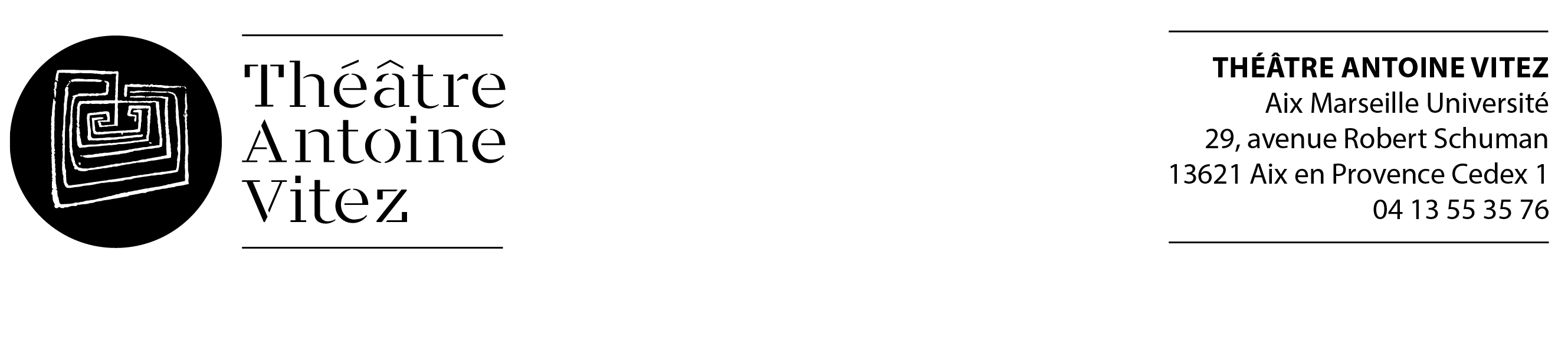 FESTIVAL DE THEATRE AMATEUR DU PAYS D’AIXDu printemps 2019Depuis quelques années, les « petites formes » sont un temps particulier dans le festival de théâtre amateur et la programmation du théâtre Antoine Vitez. Ce sont les compagnies amateures participant au festival qui créent ces formes théâtrales courtes, sur le thème de la saison.Nous vous proposons donc de créer de petites formes théâtrales qui dérouleront un fil conducteur dans le festival. Cet appel à projet est surtout lancé vers les compagnies « fidèles » au festival et au théâtre Vitez, tentées par cette proposition artistique.Pour 2018/2019, notre thème sera « L’Utile ou le nécessaire ? ».Merci de prendre contact avec nous avant le 20 mai pour candidater, même si le projet n’est pas encore complètement défini.Contacts : cecile.boudard@univ-amu.fr  04 13 55 35 56CONDITIONS DE PARTICIPATIONQui peut y répondre ?- une compagnie au complet- quelques personnes issues d’une même compagnie- des acteurs issus de différentes compagnies qui se regroupent autour d’un porteur de projet ou un metteur en scèneLa durée : entre 15 et 30 minutesQu’est-ce qui peut être monté ?- Les petites formes doivent être montées spécialement pour le festival, vous ne pouvez pas réutiliser un de vos spectacles pour entrer dans ce dispositif.- Vous pouvez travailler avec tous styles de textes déjà existants ou que vous écrirez pour l’occasion.- Tout projet théâtral en rapport avec le thème de la saison peut donc candidater.Afin que le festival continue à accueillir un maximum de compagnies, nous avons instauré les règles suivantes : - une compagnie qui monte une petite forme ne peut pas participer avec un spectacle. Si une petite forme est créée avec une majorité d’acteurs issus d’une même compagnie, la compagnie ne pourra pas participer avec un spectacle.- la compagnie d’où est issu un porteur de projet ne peut par ailleurs pas participer avec un spectacle, même si tous les acteurs de la compagnie ne sont pas impliqués dans la création de la petite forme.DOSSIER DE CANDIDATUREPROJET « PETITES FORMES »FESTIVAL DE THEATRE AMATEUR DU PAYS D’AIXET D’AILLEURSTHEATRE ANTOINE VITEZ, PRINTEMPS 2019A renvoyer avant le 20 mai 2018Nom du porteur de projet :Adresse :Mail :Téléphone :Compagnie d’où est issu le porteur de projet :Le projet rassemble-t-il- la compagnie entière ?- certains membres seulement de la compagnie, mais pas de membres extérieurs ?- des membres de différentes compagnies ?Nom du metteur en scène :Distribution (si déjà connue) :Titre prévu pour la «petite forme » :Texte(s) monté(s) : Auteur :Informations complémentaires à joindre au dossier :1/ Décrire le projet et ses motivations, ainsi que le choix de ce projet par rapport au thème « Hors les Murs »2/ Tracer « l’historique » du porteur de projet dans le festival de théâtre amateur du Pays d’Aix du Théâtre Vitez. Préciser son rôle (metteur en scène, acteur…) dans les spectacles.Ce questionnaire doit être renvoyé avant le 20 mai. Cependant, le projet n’a pas besoin d’être finalisé. Vos choix peuvent changer en cours de création. 